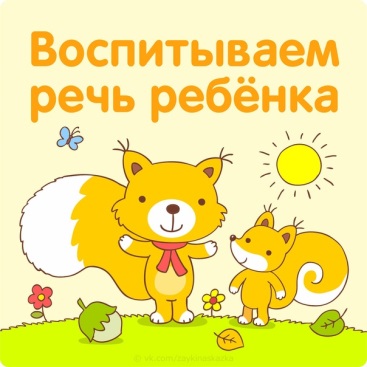 КАК ВОСПИТЫВАТЬ РЕЧЬ РЕБЁНКА?
Речь — зеркало психики. Для развития речи необходимо полноценное развитие эмоций, интеллекта, личности в целом. И здесь огромное значение имеет семья. 

Мама и папа с первого дня жизни ребенка (а на самом деле еще раньше), окружают его заботой и лаской. Они поют песни, рассказывают сказки, знакомят его с окружающим миром — воспитывают ребенка. Воспитание речи и ее развитие нepaзрывно связаны. Это не только обучение правильной речи, но и культуре общения с самого раннего возраста. 

Не нужно уделять какое-то особое время для воспитания речи. Этот процесс происходит постоянно. Каждый день родитель обогащает опыт ребенка, ведет его за собой, создает опору для его развития. 

РАННИЙ ВОЗРАСТ
• Один из ведущих механизмов развития ребенка — Зона ближайшего развития. Это значит, что ребенок завтра самостоятельно будет делать то, что сегодня он делал с взрослым. Ваша речь должна вести ребенка за собой, быть правильной и богатой. Но не слишком сложной! 

• Не стоит слишком активно употреблять уменьшительно - ласкательные формы слов, коверкать слова — ребенок впитывает это как губка. Пусть ваша речь будет простой и грамматически правильной, без использования сложных для восприятия слов. 

• Необходимо создавать ситуации, провоцирующие речевую активность. Если родитель угадывает каждое желание ребенка, не дожидаясь, пока он выскажется, то взрослый не оставляет ему возможности развиваться. 
В таком случае ребенок не озвучивает собственные потребности, а значит, не обогащает свою речь. 

• Речевая активность возникает также и в ситуациях эмоционального общения с окружающим миром. 

Мама с двухлетней Машей во время совместных прогулок ничего не упускают из виду: все, что они видят, становится живым, интересным, увлекательным. Обыденные вещи обретают свою яркость, индивидуальность, неповторимость. «Маша, посмотри, какой красивый камень! Видишь, он похож на кота. А как разговаривает кот? Камень твердый, а котик мягкий. Маша, это мусорные контейнеры. Всeгда нужно убирать за собой. Смотри, мусор опрокинут. Скажи, разве можно так? Посмотри, как красиво падают листья! Ой, как здорово! А как они шуршат?». 
Обычная прогулка превращается в праздник — ведь каждые день находятся новые, неповторимые впечатления. 

3 ГОДА
В три года в развитии речи случается период взрыва. Ребенок готов общаться полными фразами, и его речь понятна не только близким, но и всем окружающим. В этом возрасте важно предоставить ребенку свободу действия и самовыражения. 

• Почти у всех детей возникают сложности в звукопроизношении (замены, искажения звуков), а также пропуски, перестановки слогов. Это происходит потому, что фонематический слух только начинает формироваться, и ребенок не слышит разницы между некоторыми звуками. Также, артикуляционный аппарат еще не готов к произнесению многих звуков. Не стоит беспокоиться, это естественный этап в развитии речи. Исправление таких ошибок взрослым может иметь обратное действие — ребенок будет из-за всех сил стараться, но не добьется успеха. 

• Чтобы помочь ребенку освоить произношению трудных звуков, полезно предлагать ему грызть твердые овощи и фрукты, сухари — это развивает артикуляционный аппарат, что в свою очередь помогает созреть структурам ствола мозга. Также важно тренировать язык (облизывать тарелки, баночки из под йогуртов, цокать как лошадка, показывать язык «у кого длиннее», и т. д. ). 

• Чтобы сформировался фонематический слух, полезно научить ребенка различать неречевые звуки. Предлагайте ему вслушиваться в звуки ветра, дождя, пение птиц. 
Мама и трехлетний Петя на прогулке отгадывают на слух, какая машина проехала — грузовая или легковая, автобус или трамвай, а дома Петя с мамой различают на слух, что насыпано в банку; гречка или пуговицы; что за шум в соседней комнате — дедушка лег на кровать, или сестра скрипнула креслом. 5 ЛЕТ
• В пять лет речь ребенка стала связной, богатой, уже сформировалось правильное звукопроизношение. Происходит расцвет зрительной памяти. Ребенок запоминает буквы, слова, как зрительные образы. 

• Хорошо знакомить ребенка с разными начертаниями букв и других знаков: предлагать их раскрашивать, штриховать, складывать из лент и палочек, пуговиц. Однако, редкий ребенок в этом возрасте уже готов к усвоению чтения и письма. Для него такие игры скорее творчество. Не стоит считать этот возраст как подготовительный к школе. 

• Часто дети начинают придумывать «новые», слова. Это нормальный этап в развитии психики — «колоток» место молотка, «кусарики» — вместо сухариков. Необходимо отнестись с уважение к этому — так ребенок «пробует» на вкус родной язык. Однако, нельзя откровенно одобрять этого — так можно создать у ребенка впечатление, что культура речи — нечто условное, раз родители не против ошибок. 

• Важно помочь ребенку чувствовать себя успешным в освоении мира, оказать ему поддержку, разрешить ошибаться. В этот период ребенку необходимо наиграться со сверстниками в сюжетно - ролевые игры, это помогает осознавать правила общения. Чем больше у ребенка собеседников, тем богаче его речь. Замечательно встречать семьи, где взрослые беседуют с детьми, как с равными, рассказывают о своей работе, любимых делах, о своих чувствах. Обучится называть свои чувства ребенок может только у близких людей. 
Так формируется не только словарный запас, но и эмоциональный интеллект, личность в целом. 

7 ЛЕТ
• В семь лет психика ребенка подвержена существенным изменениям. С приходом школьного возраста ребенок заметно взрослеет. Он очень хочет ощущать себя взрослым, ответственным. Игровая деятельность сменилась на другую — учебную, и он хочет быть важным, нужным, успешным. Но в глазах взрослых он остается еще маленьким и неразумным. Следовательно, ребенок хочет утвердиться всеми силами. С этим связаны вспышки агрессии, театральность поведения, «шутовство», нарушения дисциплины. 

• Ведущая потребность в этот период — уважение, и право на равенство. В этот период очень важно говорить с ребенком о его чувствах, проблемах. Ему есть чем поделиться с вами, что рассказать, и ему очень важно, что его слышат. 
Рекомендуется применять «активное слушание» — отражать чувства ребенка. «Я слышу, ты устал. 5 уроков — это очень сложно, я понимаю, что тебе это непривычно. Я тоже устал на работе, и жутко хочу отдохнуть». Так можно показать и то, что понимаешь проблемы ребенка, и то, что готов обсуждать с ним свои «взрослые» заботы. Так ребенок может научиться спонтанности в речи, научиться называть свои чувства. 
Позволительно использовать более сложные слова в общении, объясняя их значение. Разговоры со взрослыми на равных позволит ребенку существенно обогатить свой словарный запас, быть на высоком культурном уровне с самого детства. 
___________________________________
#Развитие_речи@zaykinaskazka